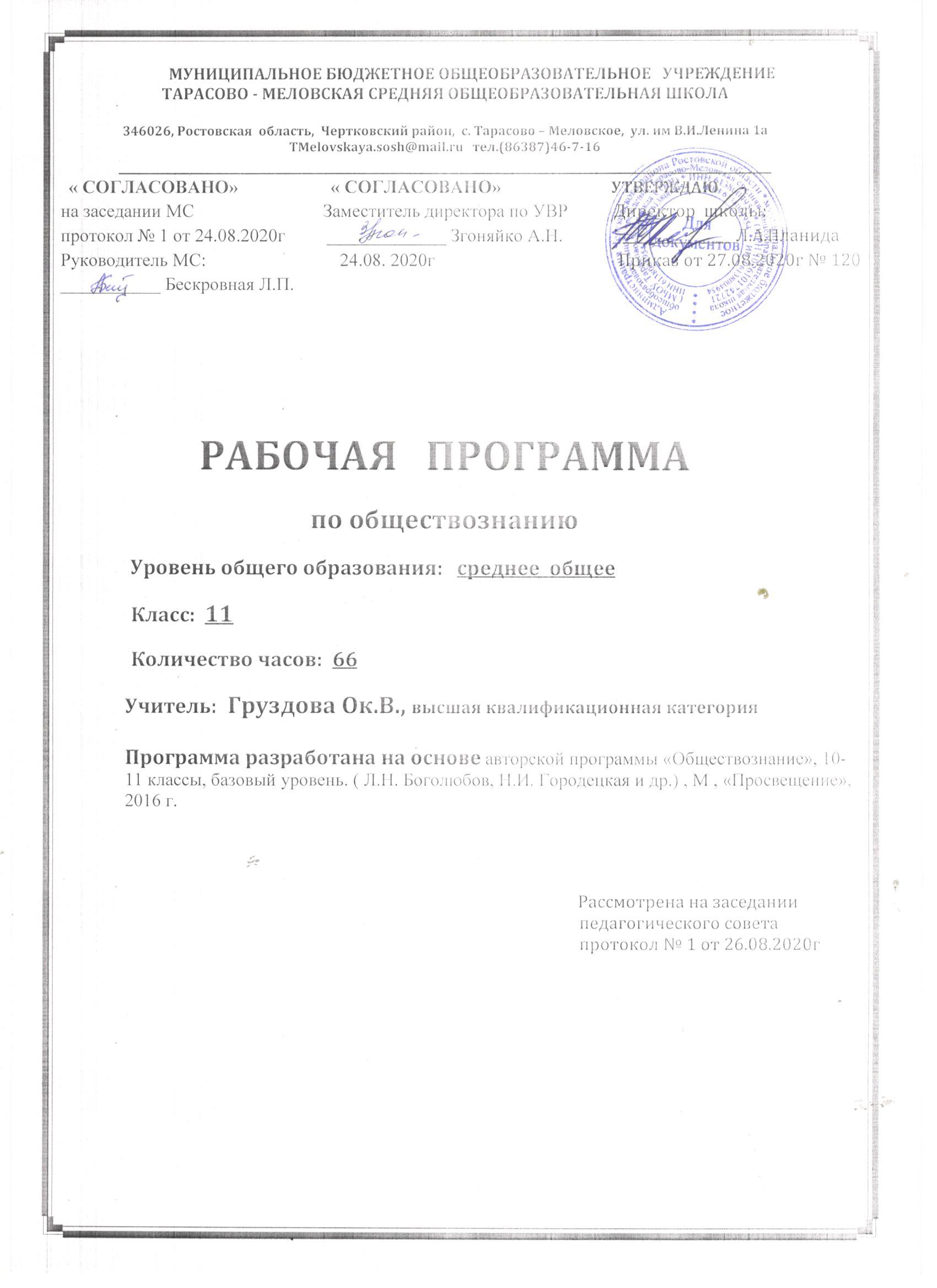 Пояснительная записка.Данная рабочая программа составлена  в соответствии с :требованиями федерального  компонента государственного стандарта общего образования      (приказ Минобразования России №1089 от 05.03.2004г.)авторской программой  «Обществознание», 10-11 классы, Базовый уровень     ( Л.Н. Боголюбов,  Н.И. Городецкая,  Л.Ф. Иванова и др.), М., Просвещение, 2016 г.;основной образовательной программой  основного общего образования МБОУ Тарасово – Меловской СОШ  (Приказ от 27.08.2020 г.  № 120). календарным учебным графиком МБОУ Тарасово – Меловской СОШ  на 2020-2021 учебный год (Приказ от 27.08.2020 г.  № 120).учебным планом МБОУ Тарасово – Меловской СОШ  на 2020-2021 учебный год (Приказ   от 27.08.2020 г. №120);приказом Минобрнауки России от 28.12.2018 № 345 «Об утверждении федерального перечня учебников, рекомендуемых к использованию при реализации имеющих государственную аккредитацию образовательных программ начального общего, основного общего, среднего общего образования»;положением  о рабочей программе (Приказ от 29.08.2017г. № 130)На основании:Статья 12. Образовательные программы Федерального закона об образовании Утвержден 29 декабря 2012 года N 273-ФЗСтатья 28.  Компетенция , права ,обязанности  и ответственность образовательного учреждения Федерального закона об образовании Утвержден 29 декабря 2012 года N 273-ФЗп. 4.4 Устава школы ( Постановление Администрации Чертковского  района Ростовской области от 14.09.2015 №724 )ЦЕЛИ И ЗАДАЧИ КУРСА:• развитие личности в период ранней юности, ее духовно-нравственной, политической и правовой культуры, экономического образа мышления, социального поведения, основанного на уважении закона и правопорядка, способности к личному самоопределению и самореализации; интереса к изучению социальных и гуманитарных дисциплин;• воспитание общероссийской идентичности, гражданской ответственности, правового самосознания, толерантности, приверженности гуманистическим и демократическим ценностям, закрепленным в Конституции Российской Федерации;• освоение системы знаний об экономической и иных видах деятельности людей, об обществе, его сферах, правовом регулировании общественных отношений, необходимых для взаимодействия с социальной средой и выполнения типичных социальных ролей человека и гражданина, для последующего изучения социально-экономических и гуманитарных дисциплин в учреждениях системы среднего и высшего профессионального образования или для самообразования;• овладение умениями получать и критически осмысливать социальную (в том числе экономическую и правовую) информацию, анализировать, систематизировать полученные данные; освоение способов познавательной, коммуникативной, практической деятельности, необходимых для участия в жизни гражданского общества и государства;• формирование опыта применения полученных знаний и умений для решения типичных задач в области социальных отношений; гражданской и общественной деятельности, межличностных отношений, отношений между людьми различных национальностей и вероисповеданий, в семейно-бытовой сфере; для соотнесения своих действий и действий других людей с нормами поведения, установленными законом; содействия правовыми способами и средствами защите правопорядка в обществе. Задачи. Задачи курса вносят существенный вклад в реализацию целей социально-гуманитарного образования на современном этапе развития общества и школы:- содействие самоопределению личности, созданию условий для ее реализации;- формирование человека-гражданина, интегрированного в современную действительность и нацеленного на ее совершенствование, ориентированного на развитие гражданского общества и утверждение правового государства;- воспитание гражданственности и любви к Родине;- создание у обучающихся целостных представлений о жизни общества и человека в нем, адекватных современному уровню научных знаний;- выработка основ нравственной, правовой, экономической, политической, экологической культуры;- интеграция личности в систему национальных и мировой культур;- содействие взаимопониманию и сотрудничеству между людьми, народами, различными расовыми, национальными, этническими, религиозными и социальными группами;- помощь в реализации права обучающихся на свободный выбор взглядов и убеждений с учетом многообразия мировоззренческих подходов;- ориентация обучающихся на гуманистические и демократические ценности.Учебно-методический комплект.- Л.Н. Боголюбов Обществознание 11 класс, М. «Просвещение» 2020 г.- Л.Н. Боголюбов Обществознание. Поурочные разработки. 11 класс. М. «Просвещение» 2020 г.Место учебного предмета.В федеральном базисном учебном плане  на учебный предмет обществознание  в 11 классе     отводится __2_ часа в неделю. Календарный  учебный график МБОУ Тарасово - Меловской СОШ  на 2020 -2021 учебный год предусматривает 34 учебных недель в 11 классе. В соответствии с БУП-2004 и учебным планом ОУ на 2020-2021 уч. год  для среднего общего образования  на учебный предмет   обществознание в __11_ классе отводится  _2_ часа в неделю, т.е._68__ часов  в год.Данная рабочая программа  является гибкой и позволяет вносить изменения в ходе реализации в соответствии со сложившейся ситуацией:- дополнительные дни отдыха, связанные с государственными праздниками (календарный учебный график (приказ  от 27.08.20 г. № 120);- прохождение курсов повышения квалификации (на основании приказа РОО);-отмена  учебных занятий по погодным условиям (на основании приказа РОО);- по болезни учителя;- итоговое сочинение;- в условиях карантина на дистанционном обучении;          - и другими;Так как, 3.05, 10.05  являются официальными  праздничными  нерабочими днями  в РФ, то данная рабочая программа рассчитана на 66 часа, будет выполнена и освоена обучающимися в полном объеме за счет уплотнения  учебного материала.Планируемые результаты освоения обществознания в 11 классеСодержание учебного предмета.Раздел 1. Экономическая жизнь общества (24 часа.)Экономика и экономическая наука. Что изучает экономическая наука.  Экономическая деятельность.  Измерители экономической деятельности. Понятие ВВП.    Экономический рост и развитие. Факторы экономического роста. Экономические циклы.    Рынок и рыночные структуры.  Конкуренция и монополия.  Спрос и предложение.  Факторы спроса и предложения.  Фондовый рынок.  Акции, облигации и другие ценные бумаги.  Роль фирм в экономике.   Факторы производства и факторные доходы.  Постоянные и переменные издержки.  Экономические и бухгалтерские издержки и прибыль.  Налоги, уплачиваемые предприятиями. Бизнес в экономике.  Организационно-правовые формы и правовой режим предпринимательской деятельности. Вокруг бизнеса.  Источники финансирования бизнеса.  Основные принципы менеджмента. Основы маркетинга.    Роль государства в экономике. Общественные блага.  Внешние эффекты. Госбюджет. Государственный долг.  Основы денежной и бюджетной политики.  Защита конкуренции и антимонопольное законодательство.    Банковская система. Роль центрального банка.  Основные операции коммерческих банков.  Финансовые институты.  Виды, причины и последствия инфляции.    Рынок труда.  Безработица.  Причины и экономические последствия безработицы.  Государственная политика в области занятости.    Мировая экономика. Государственная политика в области международной торговли.  Глобальные проблемы экономики.    Экономика потребителя.  Сбережения, страхование.  Защита прав потребителя.  Экономика производителя.  Рациональное экономическое поведение потребителя и производителя. Раздел 2. Социальная сфера. (15 часов)Социальная структура.  Многообразие социальных групп. Неравенство и социальная стратификация.  Социальные интересы.  Социальная мобильность.    Социальные взаимодействия. Социальные отношения и взаимодействия.  Социальный конфликт.  Социальные аспекты труда.  Культура труда.    Социальные нормы и отклоняющееся поведение.  Многообразие социальных норм.  Девиантное поведение, его причины и профилактика. Социальный контроль и  самоконтроль.    Национальные отношения. Этнические общности.  Межнациональное сотрудничество и межнациональные  конфликты.  Национальная политика.  Культура межнациональных отношений.     Семья и быт.  Семья как социальный институт.  Семья в современном обществе.  Бытовые отношения.  Культура топоса.    Молодёжь в современном обществе.  Молодёжь как социальная группа.  Развитие социальных ролей в юношеском возрасте. Молодёжная субкультура. Раздел 3. Политическая жизнь общества. (21 час).   Политика и власть.  Политика и общество. Политические институты и отношения. Власть, её происхождение и виды.    Политическая система.  Структура и функции политической системы.  Государство в политической системе. Политические режимы. Политическая жизнь современной России.    Гражданское  общество и правовое государство. Основные черты гражданского общества.  Правовое государство, его признаки. Средства массовой коммуникации, их роль в политической жизни общества.    Демократические выборы и политические партии.  Избирательные системы.  Многопартийность. Политическая идеология. Участие граждан в политической жизни.  Политический процесс.  Политическое участие.  Политическая культура. Политическое сознание. Политическая психология.  Многообразие форм политического поведения.  Современный терроризм, его опасность.    Политическая элита.  Особенности её формирования в современной России.    Политическое лидерство.  Типология лидерства.  Лидеры и ведомые. ТЕМАТИЧЕСКОЕ ПЛАНИРОВАНИЕ ПО ОБЩЕСТВОЗНАНИЮ   11 классКалендарно-тематическое планирование по обществознанию в 11 классеСистема оценки достижения планируемых результатов.Критерии оценки знаний обучающихся: по обществознанию          Устный, письменный ответОтметка «5» выставляется в том случае, если обучающийся в полном объеме выполняет предъявленные задания и демонстрирует следующие знания и умения:• осуществляет поиск информации, представленной в различных знаковых системах;• логично, развернуто отвечает  как на устный вопрос, так и на вопросы по обществоведческому источнику;• анализирует, сравнивает, обобщает обществоведческие факты, процессы;• сопоставляет различные точки зрения на обществоведческие процессы, обосновывать свое мнение;• применяет обществоведческие знания при анализе различных проблем современного общества;• толкует  содержание основных терминов обществоведческой и общественно-политической лексики;• составляет краткий (тезисный) план предлагаемого к изучению материала;• преобразовывает  текстовую информацию в иную (график, диаграмма, таблица);Отметка «4» выставляется в том случае, если обучающийся: • показывает предъявляемые требования, как и к ответу на «отлично», но при ответе допускает неточности, не искажающие общего обществоведческого смысла;• демонстрирует знание причинно-следственных связей;• дает определения прозвучавшим при ответе понятиям;Отметка «3» выставляется в том случае, если обучающийся:• демонстрирует общие представления об обществоведческом процессе;• допускает неточности в определении понятий;• показывает верное понимание отдельных элементов обществоведческого содержания на основе частичного использования необходимых умений;• отсутствует логически построенный и продуманный ответ;• не умеет сопоставлять обществоведческие процессы;• не показывает знание различных точек зрения, существующих по проблеме;Отметка «2» выставляется в том случае, если обучающийся не продемонстрировал никаких знаний либо отказался отвечать.Требования к оценке:оценка должна быть объективной и справедливой, ясной и понятной для обучаемого,оценка должна выполнять стимулирующую функцию, оценка должна быть всесторонней.Критерии оценки тестового задания:80-100% - отлично «5»; 60-80% - хорошо «4» 40-60% - удовлетворительно «3»;    0-40 % - неудовлетворительно «2»   Нормы оценок работы с обществоведческим источникомОтметка «5» выставляется в том случае, если обучающийся:извлек из источника обществоведческую информацию, на основе которой сформулировал и раскрыл поднятую в тексте проблему;• сопоставил факты нескольких обществоведческих источников;• применил контекстные знания и базовые знания смежных предметных областей (история, искусство и т.д.)дал объяснения содержания обществоведческого источника;• дал теоретическое обоснование информации источника и прокомментировал ее с использованием научной терминологии;• привел собственную точку зрения на рассматриваемую проблему;• аргументировал свою позицию с опорой на обществоведческие факты и собственный жизненный опыт.Отметка «4» выставляется в том случае, если обучающийся:• определил тип источника;• извлек из источника обществоведческую информацию, на основе которой обозначил и пояснил поднятую в тексте проблему;• сопоставил факты нескольких обществоведческих источников;• применил контекстные знания для объяснения содержания обществоведческого источника;• прокомментировал информацию источника с использованием научной терминологии;• привел собственную точку зрения на рассматриваемую проблему, но затруднился с аргументацией свою позиции.Отметка «3» выставляется в том случае, если  обучающийся:• на основе информации источника увидел проблему, но не смог ее сформулировать;• попытался раскрыть проблему, пользуясь общими рассуждениями при слабой опоре на информацию источника;• не сформулировал собственную точку зрения (позицию, отношение) при ответе на вопросы и задания к тексту источника.Отметка «2»выставляется в том случае, если обучающийся:• не указал тип источника, но сделал попытку ответить на поставленные вопросы;• не увидел проблему и не смог ее сформулировать;• пересказал текст источника без его комментирования;• или дал ответ не в контексте задания.Критерии  оценивания решения    познавательных и практических задач.В зависимости от содержащегося в вопросе предписания могут быть востребованы следующие умения:
анализировать информацию о социальных объектах, устанавливать соответствие между существенными чертами и признаками конкретных социальных явлений и обществоведческими понятиями;
осуществлять поиск социальной информации, представленной в различных знаковых системах (тест, диаграмма и т. п.);
извлекать из неадаптированных оригинальных текстов знания по заданным темам;
различать в социальной информации факты и мнения, выводы и аргументы;
применять социально-экономические и гуманитарные знания для решения познавательных задач по актуальным социальным проблемам, доказывать надежность предлагаемого решения;
предвидеть последствия определенных социальных действий.
 Оценка «5» ставится при получении требуемого ответа на основе грамотного применения соответствующих умений и теоретических знаний.Оценка «4» ставится, если допущены незначительные ошибки. Оценка «3» ставится, если задание выполняется с помощью наводящих вопросов Критерии оценивания письменного ответаПри оценке письменного ответа необходимо выделить следующие элементы:1. Представление собственной точки зрения (позиции, отношения) при раскрытии проблемы.2.  Раскрытие проблемы на теоретическом уровне (в связях и с обоснованиями) или без использования обществоведческих понятий в контексте ответа.3. Аргументация своей позиции с опорой на факты общественной жизни или собственный опыт.Оценка «5» ставится, если представлена собственная точка зрения (позиция, отношение) при раскрытии проблемы. Проблема раскрыта на теоретическом уровне, в связях и с обоснованиями, с корректным использованием исторических терминов и понятий в контексте ответа. Дана аргументация своего мнения с опорой на факты.Оценка «4» ставится, если представлена собственная точка зрения (позиция, отношение) при раскрытии проблемы. Проблема раскрыта с корректным использованием  обществоведческих терминов и понятий в контексте ответа (теоретические связи и обоснования не присутствуют или явно не прослеживаются). Дана аргументация своего мнения с опорой на факты.Оценка «3» ставится, если представлена собственная точка зрения (позиция, отношение) при раскрытии проблемы. Проблема раскрыта при формальном использовании обществоведческих терминов. Дана аргументация своего мнения с опорой на факты общественной жизни или личный социальный опыт.Оценка «2» ставится, если представлена собственная позиция по поднятой проблеме на бытовом уровне без аргументации.Критерии оценивания сочинений (эссе).При оценивании  данного вида работы необходимо выделить следующие элементы:Представление собственной точки зрения (позиции, отношения) при раскрытии проблемы.Раскрытие проблемы на теоретическом уровне (в связях и с обоснованиями) или без использования обществоведческих понятий в контексте ответа.Аргументация своей позиции с опорой на факты общественной жизни или собственный опыт. Отметка «5» ставится, если представлена собственная точка зрения (позиция ,отношение) при раскрытии проблемы. Проблема раскрыта на теоретическом уровне, в связях и с обоснованиями, с корректным использованием обществоведческих терминов и понятий в контексте ответа. Дана аргументация своего мнения с опорой на факты.Отметка «4» ставится, если представлена собственная точка зрения (позиция, отношение) при раскрытии проблемы. Проблема раскрыта с корректным использованием обществоведческих терминов и понятий в контексте ответа (теоретические связи и обоснования не присутствуют или явно не прослеживаются). Дана аргументация своего мнения с опорой на факты.Отметка «3» ставится, если представлена собственная точка зрения (позиция, отношение) при раскрытии проблемы, но проблема раскрыта при формальном использовании обществоведческих терминов. Дана аргументация своего мнения с опорой на факты общественной жизни или личный социальный опыт.Отметка «2» ставится, если представлена собственная позиция по поднятой проблеме на бытовом уровне без аргументации.Критерии оценивания проекта.Высокий уровень - Отметка «5»Правильно поняты цель, задачи выполнения проекта.Соблюдена технология исполнения проекта, выдержаны соответствующие этапы.Проект оформлен в соответствии с требованиями.Проявлены творчество, инициатива.Предъявленный продукт деятельности отличается высоким качеством исполнения, соответствует заявленной теме.Повышенный уровень - Отметка «4»Правильно поняты цель, задачи выполнения проекта.Соблюдена технология исполнения проекта, этапы, но допущены незначительные ошибки, неточности в оформлении.Проявлено творчество.Предъявленный продукт деятельности отличается высоким качеством исполнения, соответствует заявленной теме.Базовый уровень - Отметка «3»Правильно поняты цель, задачи выполнения проекта.Соблюдена технология выполнения проекта, но имеются 1-2 ошибки в этапах или в оформлении.Самостоятельность проявлена на недостаточном уровне.Низкий уровень - Отметка «2»Проект не выполнен или не завершен.Работа с текстом (заполнение опорных таблиц и схем, письменный ответ на вопрос)Высокий уровень - Отметка «5»Задание выполнено на высоком уровне, отсутствуют ошибки. Работа выполнена в заданное время, самостоятельно, с соблюдением технологических требований и установок, качественно, творчески и эстетично.Повышенный уровень - Отметка «4»Задание выполнено на хорошем уровне, имеются 1 ошибка в содержании, или имеются незначительные ошибки в оформлении. Работа выполнена в заданное время, самостоятельно.Базовый уровень - Отметка «3»Задание выполнено на достаточном, минимальном уровне, имеются 2-3 ошибки в содержании или неграмотно оформлено. Работа выполнена с опозданием, но самостоятельно.Низкий уровень - Отметка «2»Задание не выполнено или не завершено самостоятельно учеником, при выполнении допущены большие отклонения от заданных требований и установок.Критерии оценивания сообщения обучающихся:Высокий уровень (Отметка «5») оценивается сообщение, соответствующее   критериямСоответствие содержания заявленной темеУмение логично и последовательно излагать материалы доклада. Свободное владение материалом, умение ответить на вопросы по теме сообщения.Свободное владение монологической литературной речью.Наличие презентации, схем, таблиц, иллюстраций и т.д.Повышенный уровень (Отметка «4») оценивается сообщение, удовлетворяющий тем же требованиям, что и для оценки «5», но допускает 1-2 ошибки, которые сам же исправляет, и 1-2 недочета в последовательности и языковом оформлении излагаемого.базовый уровень (Отметка «3») ставится, если обучающийся обнаруживает знание и понимание основных положений темы сообщения, но: 1) излагает материал неполно и допускает неточности в изложении фактов; 2) не умеет достаточно глубоко и доказательно обосновывать свои суждения и привести свои примеры; 3) излагает материал непоследовательно, допускает ошибки в языковом оформлении излагаемого, не владеет монологической речью.Низкий уровень (Отметка «2»)ставится, если обучающийся обнаруживает незнание большей части излагаемого материала, допускает ошибки в формулировке определений и правил, искажающие их смысл, беспорядочно и неуверенно излагает материал.Раздел программыПланируемые результатыРаздел 1.Экономическая жизнь общества. (24 часа)В результате изучения раздела «Экономическая жизнь общества» ученик должен   знать/ понимать:основные проблемы экономической науки, механизм действия свободного ценообразования на рынке, действие законов спроса и предложения;функционирование различных видов рынков, влияние конкуренции и монополии на экономическую жизнь, источники финансирования фирмы, основные ресурсы производства, основные виды налогов на предприятие; роль и значение предпринимательства как двигателя экономического развития, понятия «менеджмент» и «маркетинг», функции менеджмента, принципы маркетинга;формы и виды проявления инфляции,  последствия инфляции для экономики в целом, для различных социальных групп;уметь:характеризовать основные проблемы экономической науки, различные уровни их изучения, рыночную экономическую систему, источники финансирования крупного и малого бизнеса, роль и значение финансов в структуре рыночных отношений, объекты спроса и предложения на рынке труда, механизм их взаимодействия, поведение потребителей и производителей с точки зрения экономической рациональности;анализировать роль государства в экономике; устанавливать соответствия между существенными чертами и признаками изученных экономических  явлений  и обществоведческими терминами и понятиями;раскрывать на примерах изученные теоретические положения и понятия социально-экономических и гуманитарных наук, связь экономической  свободы и социальной ответственности участников экономики;осуществлять поиск информации о внешнеэкономических отношениях  из адаптированных источников различного типа; формулировать на основе приобретённых  обществоведческих знаний собственные суждения и аргументы по определённым проблемам;подготавливать устные выступления, творческую работу по экономической  проблематике;применять социально-экономические и гуманитарные знания в процессе решения познавательных задач по актуальным экономическим  проблемам;использовать приобретённые знания и умения в практической деятельности и повседневной жизни;Раздел 2.Социальная сфера.(15 часов)В результате изучения раздела   «Социальная сфера» ученик должен   знать/ понимать:основные понятия: свобода, выбор, ответственность, сознание, идеология, политическая психология, политическое поведение, политический терроризм, политическое лидерство;влияние природной необходимости на свободную деятельность людей, особенности и структуру общественного сознания, функции политической элиты и её значение в современном обществе;роль семьи в жизни общества и личности, тенденции развития семейных отношений, причины проявляющихся негативных тенденций  развития семейных отношений;уметь:характеризовать многообразные формы  политического поведения, демографическую ситуацию в современной России, терроризм как одну из глобальных проблем;анализировать актуальную информацию о социальных объектах, устанавливать соответствия между существенными чертами и признаками изученных социальных явлений  и обществоведческими терминами и понятиями;объяснять причинно-следственные и функциональные связи изученных социальных объектов (включая взаимодействия человека и общества, важнейших социальных институтов, общества и природной среды, общества и культуры, взаимосвязи подсистем и элементов общества);раскрывать на примерах изученные теоретические положения и понятия социально-экономических и гуманитарных наук;осуществлять поиск информации о роли выдающихся политических деятелей в истории, оценивать их действия с точки зрения социальных норм;формулировать на основе приобретённых  обществоведческих знаний собственные суждения и аргументы по определённым проблемам;подготавливать устные выступления, творческую работу по социальной проблематике;применять социально-экономические и гуманитарные знания в процессе решения познавательных задач по актуальным социальным проблемам;использовать приобретённые знания и умения в практической деятельности и повседневной жизни;Раздел 3.Политическая жизнь общества.(21 час)В результате изучения раздела   «Политическая жизнь общества» ученик должен   знать/ понимать:основные понятия: законодательный процесс, законодательная инициатива, гражданство,  гражданское право», юридические лица, физические лица, семейные правоотношения, занятость, социальное обеспечение;основания приобретения гражданства РФ, отличия прав гражданина от прав человека, сущность воинской обязанности граждан РФ, альтернативной гражданской службы; имущественные и личные неимущественные права, участников процесса наследования, особенности наследования по закону и наследования по завещанию;необходимые условия заключения и расторжения брака согласно Семейному кодексу РФ, причины имеющихся ограничений для заключения брака;уметь:характеризовать основные особенности  естественного права, взаимосвязь естественного и позитивного права, особенности несовершеннолетних в трудовых отношениях, установленных ТК РФ;  анализировать актуальную информацию о функциях и полномочиях ООН в области защиты прав человека; устанавливать соответствия между существенными чертами и признаками изученных социальных явлений  и обществоведческими терминами и понятиями;раскрывать на примерах изученные теоретические положения и понятия социально-экономических и гуманитарных наук;осуществлять поиск социальной информации, представленной в различных знаковых системах (текст, схема, таблица, диаграмма, аудиовизуальный ряд); формулировать на основе приобретённых  знаний собственные суждения и аргументы по проблемам правового регулирования общественных отношений;подготавливать устные выступления, творческую работу по социальной проблематике;применять  знания в процессе решения познавательных задач по правовым  проблемам;использовать приобретённые знания и умения в практической деятельности и повседневной жизни;РазделЭлементы содержанияОсновные виды учебной  деятельностиСистема оценкиРаздел 1. Экономическая жизнь общества. (23 часа)Экономика и экономическая наука. Что изучает экономическая наука. Экономическая деятельность. Измерители экономической деятельности. Понятие ВВП.     Экономический рост и развитие. Факторы экономического роста. Экономические циклы.     Рынок и рыночные структуры. Конкуренция и монополия. Спрос и предложение. Факторы спроса и предложения. Фондовый рынок. Акции, облигации и другие ценные бумаги.     Роль фирм в экономике. Факторы производства и факторные доходы. Постоянные и переменные издержки. Экономические и бухгалтерские издержки и прибыль. Налоги, уплачиваемые предприятиями.     Бизнес в экономике. Организационно-правовые формы и правовой режим предпринимательской деятельности.     Вокруг бизнеса. Источники финансирования бизнеса. Основные принципы менеджмента. Основы маркетинга.     Роль государства в экономике. Общественные блага. Внешние эффекты. Госбюджет. Государственный долг. Основы денежной и бюджетной политики. Защита конкуренции и антимонопольное законодательство.     Банковская система. Роль центрального банка. Основные операции коммерческих банков. Финансовые институты. Виды, причины и последствия инфляции.     Рынок труда. Безработица. Причины и экономические последствия безработицы. Государственная политика в области занятости.     Мировая экономика. Государственная политика в области международной торговли. Глобальные проблемы экономики.     Экономика потребителя. Сбережения, страхование. Защита прав потребителя. Экономика производителя. Рациональное экономическое поведение потребителя и производителя.Объясняют явления, приводят примеры,  сравнивают, анализируют, решают практические задачи, раскрывают смысл понятий, аргументируют свою точку зрения, работают с текстами различных стилей, владеют основными видами публичных выступлений. Знают понятия: экономический рост, экстенсивный рост, интенсивный рост, экономическое развитие, экономический цикл.Заслушивают школьные лекции.Работают на семинарских занятиях с использованием  документов учебника и привлечением дополнительных материалов из хрестоматий и др. источников.Работают в парах на основе вопросов и заданий, данных до, внутри и после основного текста параграфа.Работают с иллюстрированным материалом, который, как правило, носит дидактический характер.Слушают  объяснение учителя.Пишут сочинение-эссе.Слушают сообщения друг друга с последующим обсуждением.Знают понятия: традиционная экономика, командная экономика, рыночная экономика, спрос, предложение, товарная биржа, фондовый рынок, ценные бумаги, акции, валютная биржа, биржа труда, облигация, конкуренция, монополия. Знают понятия: фирма, прибыль, рента, капитал, издержки производства, экономические издержки, внутренние издержки, внешние издержки, экономическая прибыль, бухгалтерская прибыль, постоянные издержки, переменные издержки, прямой налог, косвенный налог.тестовая работаРаздел 2. Социальная сфера (15 часов)    Социальная структура. Многообразие социальных групп. Неравенство и социальная стратификация. Социальные интересы. Социальная мобильность.     Социальные взаимодействия. Социальные отношения и взаимодействия. Социальный конфликт. Социальные аспекты труда. Культура труда.     Социальные нормы и отклоняющееся поведение. Многообразие социальных норм. Девиантное поведение, его причины и профилактика. Социальный контроль и самоконтроль.     Национальные отношения. Этнические общности. Межнациональное сотрудничество и межнациональные конфликты. Национальная политика. Культура межнациональных отношений.     Семья и быт. Семья как социальный институт. Семья в современном обществе. Бытовые отношения. Культура топоса.     Молодежь в современном обществе. Молодежь как социальная группа. Развитие социальных ролей в юношеском возрасте. Молодежная  субкультура.Объясняют явления, приводят примеры,  сравнивают, анализируют, решают практические задачи, раскрывают смысл понятий, аргументируют свою точку зрения. Заслушивают школьные лекции.Работают на семинарских занятиях с использованием  документов учебника и привлечением дополнительных материалов из хрестоматий и др. источников.Работают в парах на основе вопросов и заданий, данных до, внутри и после основного текста параграфа.Работают с иллюстрированным материалом, который, как правило, носит дидактический характер.Слушают  объяснение учителя.Знают понятия: маргиналы, социальное неравенство, социальная дифференциация, социальная стратификация, социальная мобильность, социальный статус, социальные интересы. Знают понятия: социальная связь, социальные отношения, социальное взаимодействие, социальный конфликт, культура труда. Знают понятия: социальные нормы, социальный контроль, девиантное поведение, преступность, преступление.Пишут сочинение-эссе.Слушают сообщения друг друга с последующим обсуждением. тестовая работаРаздел 3.Политическая жизнь общества (21 час)       Политика и власть. Политика и общество. Политические институты и отношения. Власть, ее происхождение и виды.     Политическая система. Структура и функции политической системы. Государство в политической системе. Политические режимы. Политическая жизнь современной России.     Гражданское общество и правовое государство. Основные черты гражданского общества. Правовое государство, его признаки. Средства массовой коммуникации, их роль в политической жизни общества.     Демократические выборы и политические партии. Избирательные системы. Многопартийность. Политическая идеология.     Участие граждан в политической жизни. Политический процесс. Политическое участие. Политическая культура.   Гуманистическая роль естественного права. Тоталитарное правопонимание. Развитие норм естественного права. Естественное право как юридическая реальность. Законотворческий процесс в Российской Федерации.     Гражданин, его права и обязанности. Гражданство в РФ. Воинская обязанность. Альтернативная гражданская служба. Права и обязанности налогоплательщика.     Экологическое право. Право граждан на благоприятную окружающую среду. Способы защиты экологических прав. Экологические правонарушения.     Гражданское право. Субъекты гражданского права. Имущественные права. Право на интеллектуальную собственность. Наследование. Неимущественные права: честь, достоинство, имя. Способы защиты имущественных и неимущественных прав.     Семейное право. Порядок и условия заключения брака. Порядок и условия расторжения брака. Правовое регулирование отношений супругов.     Занятость и трудоустройство. Порядок приема на работу, заключение и расторжение трудового договора. Правовые основы социальной защиты и социального обеспечения. Правила приема в образовательные учреждения профессионального образования. Порядок оказания платных образовательных услуг.     Процессуальное право. Споры, порядок их рассмотрения. Особенности административной юрисдикции. Гражданский процесс: основные правила и принципы. Особенности уголовного процесса. Суд присяжных. Конституционное судопроизводство.Международная защита прав человека. Международная система защиты прав человека в условиях мирного времени. Международная защита прав человека в условиях военного времени. Международное гуманитарное право.Объясняют явления, приводят примеры,  сравнивают, анализируют, решают практические задачи, раскрывают смысл понятий, аргументируют свою точку зрения. Заслушивают школьные лекции.Работают на семинарских занятиях с использованием  документов учебника и привлечением дополнительных материалов из хрестоматий и др. источников.Работают в парах на основе вопросов и заданий, данных до, внутри и после основного текста параграфа.Работают с иллюстрированным материалом, который, как правило, носит дидактический характер.Слушают  объяснение учителя.Знают понятия: политика, политическая партия, политический институт, государство, политические отношения, политическая власть. Знают понятия: политическая система, политический режим, тоталитарный режим, авторитарный режим, демократический режим.Имеют представление о структуре и функциях политической системы.Пишут сочинение-эссе.Слушают сообщения друг друга с последующим обсуждением.Участвуют в проектной деятельности, пользуются компьютерными технологиями для создания презентации результатов познавательной и практической деятельности. Пишут сочинение-эссе.Слушают сообщения друг друга с последующим обсуждением.Объясняют явления, приводят примеры,  сравнивают, анализируют, решают практические задачи, раскрывают смысл понятий, аргументируют свою точку зрения, работают с текстами различных стилей, владеют основными видами публичных выступлений. Работают на семинарских занятиях с использованием  документов учебника и привлечением дополнительных материалов из хрестоматий и др. источников.Работают в парах на основе вопросов и заданий, данных до, внутри и после основного текста параграфа.Работают с иллюстрированным материалом, который, как правило, носит дидактический характер.Слушают  объяснение учителя.тестовая работа№ урокаТема урокаКол-во часовФорма      контроляДата проведения урокаДата проведения урока№ урокаТема урокаКол-во часовФорма      контроляпланфакт1 полугодие1 полугодие1 полугодие1 полугодие1 полугодие1 полугодие1 Вводное повторение.1Фронтальный 2.092.09Раздел 1. Экономическая жизнь общества (23 часа)Раздел 1. Экономическая жизнь общества (23 часа)Раздел 1. Экономическая жизнь общества (23 часа)Раздел 1. Экономическая жизнь общества (23 часа)Раздел 1. Экономическая жизнь общества (23 часа)Раздел 1. Экономическая жизнь общества (23 часа)2 Экономика как  подсистема общества. Роль экономики в жизни общества.1Комбинированный7.097.093 Экономика как наука.1Индивидуальный  9.099.094Экономическая деятельность и её измерители.1Комбинированный14.0914.095Экономический рост.1Фронтальный16.0916.096Экономическое развитие.1Комбинированный21. 0921. 097Рынок в жизни общества.1 Комбинированный23.0923.098Конкуренция и монополия.1Фронтальный 28.0928.099Фирма в экономике.1Комбинированный30.0930.0910Основные принципы менеджмента и маркетинга.1Индивидуальный 5.105.1011Финансовый рынок.1Комбинированный7.107.1012Источники финансирования бизнеса.1Комбинированный12. 1012. 1013Экономика и государство.1Фронтальный 14.1014.1014Налоговая система в Российской Федерации.1Комбинированный 19.1019.1015 Финансовая политика государства.1Индивидуальный 21.1021.1016Инфляция: виды, причины и последствия.1Фронтальный 26.1026.1017Занятость. Рынок труда.1Комбинированный28.1028.1018Безработица: причины и  виды.1Индивидуальный 9.1119Мировая экономика.1Фронтальный 11.1120Государственная политика в области международной торговли.1Комбинированный 16.1121Экономическая культура.1Фронтальный 18.1122Рациональное поведение потребителя и производителя.1Фронтальный 23.1123Повторение по теме: «Экономическая  жизнь общества». 1Индивидуальный 25.1124Практическая работа по теме: «Экономическая жизнь общества».1Индивидуальный 30.11Раздел 2. Социальная сфера. (15 часов)Раздел 2. Социальная сфера. (15 часов)Раздел 2. Социальная сфера. (15 часов)Раздел 2. Социальная сфера. (15 часов)Раздел 2. Социальная сфера. (15 часов)Раздел 2. Социальная сфера. (15 часов)25Социальная структура общества.1Фронтальный 2.1226Социальная мобильность.1Фронтальный 7.1227Социальные нормы и их контроль.1Индивидуальный9.1228Отклоняющееся поведение.1Комбинированный 14.1229Нации и межнациональные отношения.1Комбинированный16.1230Национальная политика в России.1Фронтальный 21.1231Семья и брак.1Фронтальный 23.1232Семья в современной России.1Комбинированный28.122 полугодие2 полугодие2 полугодие2 полугодие2 полугодие2 полугодие33Гендер  как научное понятие.1Фронтальный 11.0134Гендерные отношения в современном обществе.1Комбинированный13.0135Молодежь в современном обществе.1Фронтальный 18.0136Молодежная субкультура.1Комбинированный20.0137Демографическая ситуация в современной России.1Фронтальный 25.0138Повторение по теме: «Социальная сфера».1Комбинированный 27.0139Практическая работа  по теме: «Социальная сфера».  1Индивидуальный 1.02Раздел 3.Политическая жизнь общества. (21 час)Раздел 3.Политическая жизнь общества. (21 час)Раздел 3.Политическая жизнь общества. (21 час)Раздел 3.Политическая жизнь общества. (21 час)Раздел 3.Политическая жизнь общества. (21 час)Раздел 3.Политическая жизнь общества. (21 час)40Политическая деятельность и общество.1Фронтальный 3.0241Политическая власть.1Комбинированный 8.0242Структура и функции политической системы.1Комбинированный10.0243Политические режимы.1Комбинированный15.0244Демократические перемены в России.1Фронтальный 17.0245Правовое государство.1Комбинированный22.0246Гражданское общество.1Фронтальный 24.0247Избирательная система.1Фронтальный 1.0348Избирательная компания.1Комбинированный 3.0349Политические партии.1Комбинированный10.0350Типы партийных систем.1Фронтальный 15.0351Политическая элита.1Комбинированный17.0352Политическое лидерство.1Фронтальный29.0353Идеология.1Комбинированный 31.0354Роль СМИ в политике.1Индивидуальный 5.0455Политическое поведение.1Комбинированный7.0456Политический  терроризм.1Комбинированный 12.0457Политический процесс.1Фронтальный 14.0458Политическая культура.1Индивидуальный 19.0459Повторение по теме: «Политическая жизнь общества».1Индивидуальный 21.0460Практическая работа по теме: «Политическая жизнь общества».1 Комбинированный26.0461Глобальные проблемы современности.1Фронтальный28.0462Постиндустриальное общество.1Фронтальный 5.0563Итоговая контрольная работа.1Индивидуальный12.0564Антикоррупционная  политика и ее основные направления.1Фронтальный17.0565Антикоррупционная политика в мире и современной России.1Фронтальный19.0566Итоговое повторение за курс обществознания в 11 классе.1Комбинированный24.05